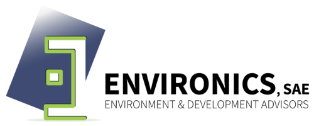 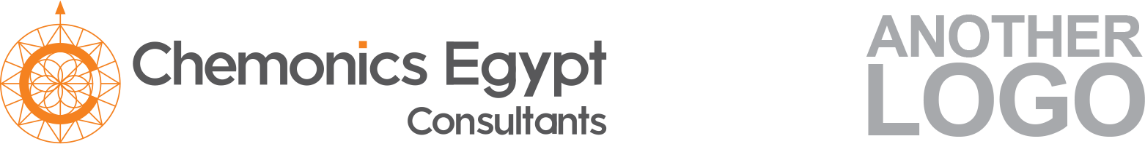 Sample Fact Sheet WT08: Reuse water in laundrySample Fact Sheet WT08: Reuse water in laundryOverviewOverviewObjectiveReuse waste water in laundry ActionInstall holding tanks to store the final rinse water from clothes washers, to be reused as the wash water in the next wash. Consider installing such a tank to minimize water consumptionKey ChallengesRecycled water quality odor and color ProcessProcessComplexityLow – simple treatment for rinse water before reuse Equipment & Material Holding tanks, chemicals Human ResourcesTechniciansConsiderationsConsiderationsRegulatory AspectsNoneEconomicLow CAPEX– cost of tanks & chemicals, Low OPEX– handling rinse wastewater and re-pumping, Moderate savings – decrease using of  fresh water in laundryAdvantagesUsing recycled water will decrease monthly water bills DisadvantagesRegular check of the recycled water quality ImpactImpactEnvironmentalDecrease fresh water consumption in swimming pools Employment OpportunitiesModerate – technical labors